
Kallelse 
till Svenska Australian Cattledogklubbens digitala årsmöte
Datum & Tid:    24 mars kl. 17.30 

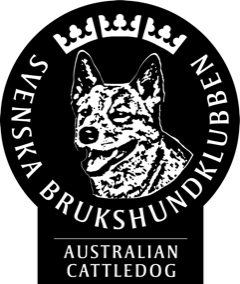 Varmt välkomna till digitalt årsmöte den 24/3, 2024 kl. 17.30 via Zoom
Samtliga handlingar kommer att publiceras på hemsidan innan mötet samt skickas via medlem online.
Bifogat till denna kallelse finns förslag på dagordningen för årsmötet.
Information
Mötet startar kl. 17.30, dock uppmanar vi alla att ansluta till mötet ca 10–15 minuter innan så vi kan se att allt fungerar. Vänligen klicka inte på länken i förväg utan bara när du ska ansluta till mötet på mötesdagen!
 Till Årsmötet så måste man föranmäla sig  (föranmälan sker via länken nedan),
efter man registrerat sina uppgifter så kommer det därefter att skickas ut en mötes-inbjudan, denna länk använder man då för att koppla upp sig mot årsmötet 24/3.
Länk till föranmälan inför årsmötet i Zoom 24/3
https://zoom.us/meeting/register/tJ0tfuqvrjgjHNdzL2VStZwq6SX5WMGLKWEqVänligen anmäl er senast dagen innan mötet, den 23/3. Tekniska behov för deltagandeDeltagare måste ha tillgång till minst en digital enhet (dator, surfplatta, mobil eller motsvarande).God internetuppkoppling behövs och de digitala enheterna bör ha möjlighet att öppna webbsidor, ha mikrofon och god ljudupptagning.Med fördel används en digital enhet som kan använda kamera.Bäst ljud och minst bakgrundsbrus får man om man använda hörlurar med mikrofon. Använd helst inte datorns högtalare. Det är viktigt att minimera störande ljud.Se till att ha laddade batterier i digitala enheter.Under mötetFör att alla ska få så bra ljud som möjligt, ska du stänga av ljudet (mute) så fort du inte pratar.I Zoom kan du slå av mikrofonen (mute) och sedan använda mellanslagstangenten när du vill prata. Nedtryckt mellanslagstangent betyder att mikrofonen är på, så fort den släpps stängs mikrofonen av.Sitt inte för långt ifrån kameran på den digitala enheten som används.Ange ditt fullständiga namn (inte smeknamn) i din Zoom-inloggning. Detta så att det framgår vem du är för alla deltagare i mötet.Välj med fördel "Gallery view" för att se alla deltagare i Zoom-mötet samtidigt. Detta skapar gemenskap och en närvarokänsla. Ha en back-up plan om något strular eller om systemet går ned. Ha tillgång till mobilen (ljudlös) för ev. kontakt med mötet eller "support".Maila sekreterare ifall ni har minsta lilla fråga om årsmötet eller zoom. 
Marloes Fransen cattledogklubben@gmail.com
Med vänlig hälsning, Styrelsen
Svenska Australian Cattledog Klubben 